Résolution de problèmes CM1 - Problèmes additifs : comparaison 1Problème collectifEntraînementsRésolution de problèmes CM1 - Problèmes additifs : comparaison 1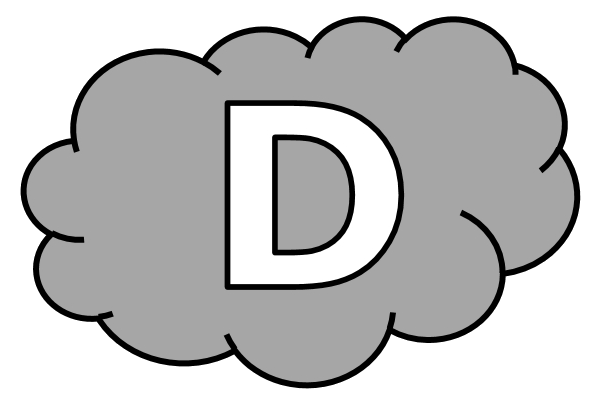 Problème collectifEntraînements1 - Monsieur Dupont gagne 1 940 € par mois. Il gagne 200 € de plus que Monsieur Martin.Combien Monsieur Martin gagne-t-il par mois ?2 - Un VTT coûte 189 € à Carrefour et 25 € de moins à Decathlon.Quel est le prix du VTT à Decathlon ?3 - Samuel a 28 ans de moins que sa mère. Il fête aujourd’hui ses 14 ans.Quel âge a la mère de Samuel ?Résolution de problèmes CM1 - Problèmes additifs : comparaison 1 CorrigéProblème collectif 142 - 31 = 111 timbres.Entraînements1 - Monsieur Dupont gagne 1 940 € par mois. Il gagne 200 € de plus que Monsieur Martin.Combien Monsieur Martin gagne-t-il par mois ? 1940 - 200 = 1740 €.2 - Un VTT coûte 189 € à Carrefour et 25 € de moins à Decathlon.Quel est le prix du VTT à Decathlon ? 189 - 25 = 164 €.3 - Samuel a 28 ans de moins que sa mère. Il fête aujourd’hui ses 14 ans.Quel âge a la mère de Samuel ? 28 + 14 = 42 ans.Résolution de problèmes CM1 - Problèmes additifs : comparaison 2Problème collectifEntraînementsRésolution de problèmes CM1 - Problèmes additifs : comparaison 2Problème collectifEntraînements1 - Le lycée Vercors accueille 2 127 élèves. Le lycée Belledonne accueille 2 549 élèves.Combien le lycée Belledonne a-t-il de plus d’élèves que le lycée Vercors ?2 - Un garage propose deux voitures de la même marque. La première avec un équipement de base coûte 9 000 €. La seconde avec des options coûte11 500 €.De combien la deuxième est-elle plus chère ?3 - La Loire mesure 1 020 km. Le Rhône mesure 812 km.De combien de kilomètres le Rhône est-il plus court ?Résolution de problèmes CM1 - Problèmes additifs : comparaison 2 CorrigéProblème collectif 65 - 24 = 41 €.Entraînements1 - Le lycée Vercors accueille 2 127 élèves. Le lycée Belledonne accueille 2 549 élèves.Combien le lycée Belledonne a-t-il de plus d’élèves que le lycée Vercors ? 2 549 - 2 127 = 422 élèves.2 - Un garage propose deux voitures de la même marque. La première avec unéquipement de base coûte 9 000 €. La seconde avec des options coûte 11 500 €.De combien la deuxième est-elle plus chère ? 11 500 - 9 000 = 2 500 €.3 - La Loire mesure 1 020 km. Le Rhône mesure 812 km.De combien de kilomètres le Rhône est-il plus court ? 1 020 - 812 = 208 km.Résolution de problèmes CM1 - Problèmes additifs : comparaison 3Pour chaque problème, indique s’il s’agit d’un problème de type A ou B, complète le schéma puis résous-le sur ton cahier.Entraînements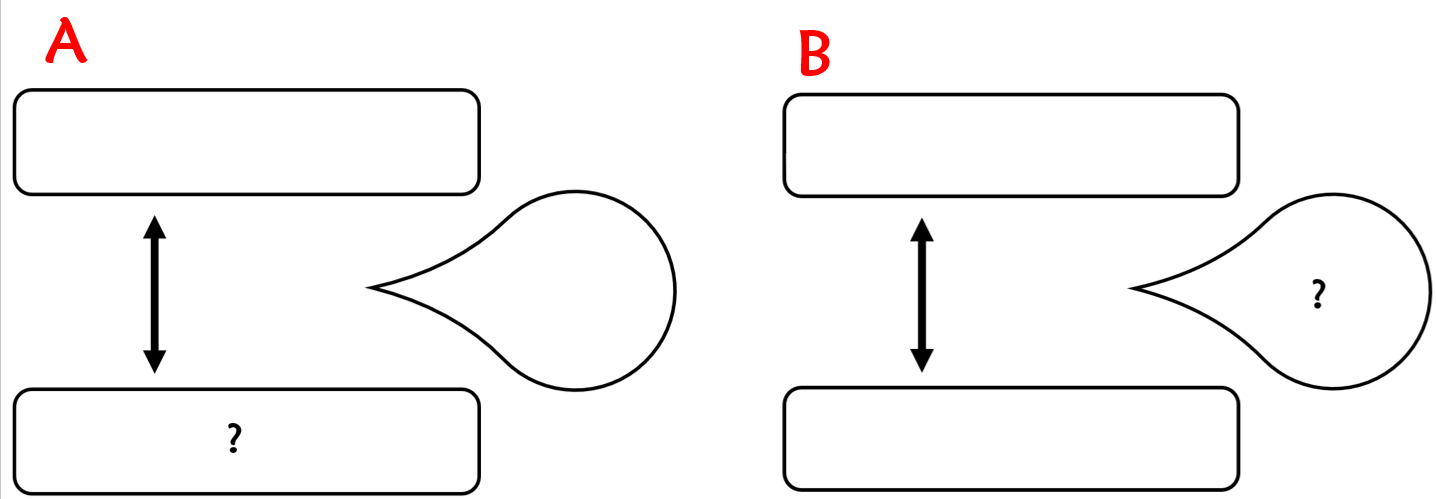  Résolution de problèmes CM1 - Problèmes additifs : comparaison 3Pour chaque problème, indique s’il s’agit d’un problème de type A ou B, puis résous-le.Entraînements1 - Un adulte possède 32 dents, ce qui représente 12 dents de plus qu’un enfant.Combien un enfant possède-t-il de dents ?Type de problème : .................2 - Miramas compte 25 639 habitants. Il y en a 43 086 à Istres.Quelle est la différence de population entre les deux villes ?Type de problème : .................3 - Mireille a vu un ordinateur dont le prix était 489 €. En l’achetant pendant les soldes, elle l’a payé 379 €.Quel a été le montant de la réduction ?Type de problème : .................4 - Un collégien a 32 heures de cours par semaine. Un écolier en a 8 de moins.Combien d’heures de cours l’écolier a-t-il ?Type de problème : .................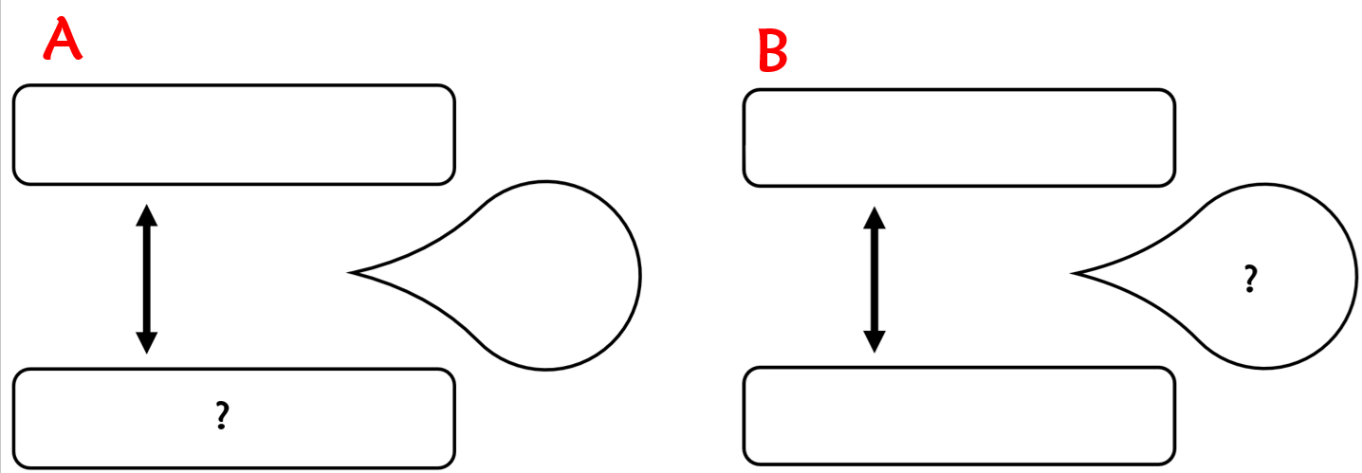 Résolution de problèmes CM1 - Problèmes additifs : comparaison 3 CorrigéPour chaque problème, indique s’il s’agit d’un problème de type A ou B, complète le schéma puis résous-le sur ton cahier.1 - Un adulte possède 32 dents, ce qui représente 12 dents de plus qu’un enfant.Combien un enfant possède-t-il de dents ?Type de problème : A 32 - 12 = 20 dents.2 - Miramas compte 25 639 habitants. Il y en a 43 086 à Istres.Quelle est la différence de population entre les deux villes ?Type de problème : B 43 086 - 25 639 = 17 447 habitants.3 - Mireille a vu un ordinateur dont le prix était 489 €. En l’achetant pendant les soldes, elle l’a payé 379 €.Quel a été le montant de la réduction ?Type de problème : B 489 - 379 = 110 €.4 - Un collégien a 32 heures de cours par semaine. Un écolier en a 8 de moins.Combien d’heures de cours l’écolier a-t-il ?Type de problème : A 32 - 8 = 24 heures.Pierre a 142 timbres de collection. Il en possède 31 de plus que Sophie.Combien Sophie a-t-elle de timbres ?1 - Monsieur Dupont gagne 1 940 € par mois. Il gagne 200 € de plus que Monsieur Martin.Combien Monsieur Martin gagne-t-il par mois ?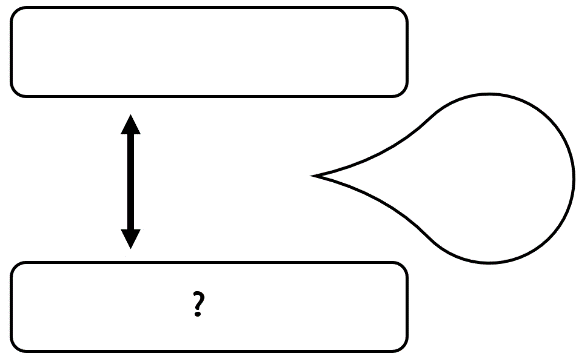 2 - Un VTT coûte 189 € à Carrefour et 25 € de moins à Decathlon.Quel est le prix du VTT à Decathlon ?3 - Samuel a 28 ans de moins que sa mère. Il fête aujourd’hui ses 14 ans.Quel âge a la mère de Samuel ?Pierre a 142 timbres de collection. Il en possède 31 de plus que Sophie.Combien Sophie a-t-elle de timbres ?RechercheRéponseMonsieur Martin gagne .................. € par mois.RechercheRéponseLe prix du VTT à Decathlon est de .................. €.RechercheRéponseLa mère de Samuel a .................. ans.Pierre a 142 timbres de collection. Il en possède 31 de plus que Sophie.Combien Sophie a-t-elle de timbres ?Dans un magasin, un jouet vaut 24 €. Il vaut 65 € dans un autre magasin.De combien est-il plus cher dans le 2ème magasin ?1 - Le lycée Vercors accueille 2 127 élèves. Le lycée Belledonne accueille 2 549 élèves.Combien le lycée Belledonne a-t-il de plus d’élèves que le lycée Vercors ?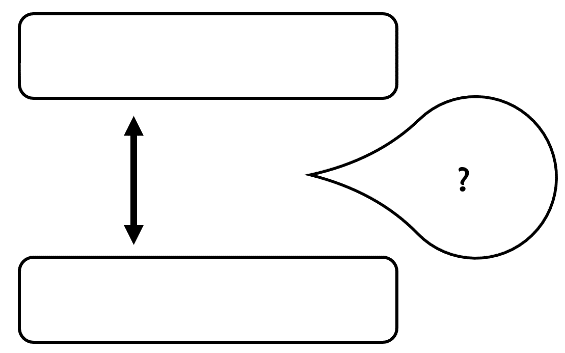 2 - Un garage propose deux voitures de la même marque. La première avec unéquipement de base coûte9 000 €. La seconde avec des options coûte 11 500 €.De combien la deuxième est-elle plus chère ?3 - La Loire mesure 1 020 km. Le Rhône mesure 812 km.De combien de kilomètres le Rhône est-il plus court ?Dans un magasin, un jouet vaut 24 €. Il vaut 65 € dans un autre magasin.De combien est-il plus cher dans le 2ème magasin ?RechercheRéponseLe lycée Belledonne a .................... d’élèves de plus que le lycée Vercors.RechercheRéponseLa deuxième voiture coûte ....................... € de plus que la première.RechercheRéponseLe Rhône est ......................... km plus court que la Loire.Dans un magasin, un jouet vaut 24 €. Il vaut 65 € dans un autre magasin.De combien est-il plus cher dans le 2ème magasin ?1 - Un adulte possède 32 dents, ce qui représente 12 dents de plus qu’un enfant.Combien un enfant possède-t-il de dents ?Type de problème : .................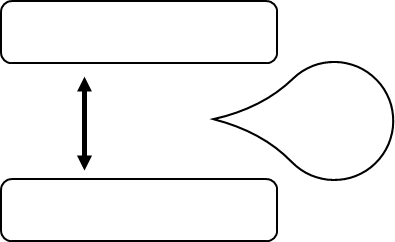 2 - Miramas compte 25 639 habitants. Il y en a 43 086 à Istres.Quelle est la différence de population entre les deux villes ?Type de problème : .................3 - Mireille a vu un ordinateur dont le prix était 489 €. En l’achetant pendant les soldes, elle l’a payé 379 €.Quel a été le montant de la réduction ?Type de problème : .................4 - Un collégien a 32 heures de cours par semaine. Un écolier en a 8 de moins.Combien d’heures de cours l’écolier a-t-il ?Type de problème : .................RechercheRéponseUn enfant possède ...................... dents.RechercheRéponseIl y a une différence de ........................... habitants entre les deux villes.RechercheRéponseLa réduction sur l’ordinateur a été de ...................................... €.RechercheRéponseLe collégien a ................... heures de cours en plus.